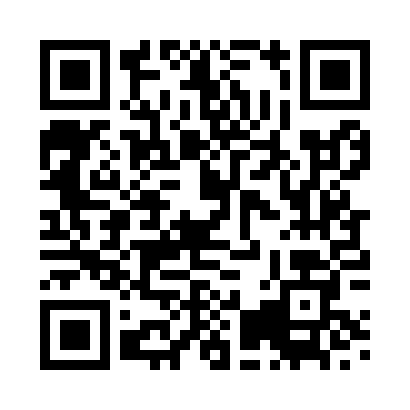 Ramadan times for Altrive, UKMon 11 Mar 2024 - Wed 10 Apr 2024High Latitude Method: Angle Based RulePrayer Calculation Method: Islamic Society of North AmericaAsar Calculation Method: HanafiPrayer times provided by https://www.salahtimes.comDateDayFajrSuhurSunriseDhuhrAsrIftarMaghribIsha11Mon4:564:566:3712:224:086:096:097:5012Tue4:534:536:3412:224:106:116:117:5213Wed4:514:516:3212:224:126:136:137:5414Thu4:484:486:2912:224:136:156:157:5715Fri4:454:456:2712:214:156:176:177:5916Sat4:424:426:2412:214:176:196:198:0117Sun4:394:396:2112:214:186:216:218:0318Mon4:374:376:1912:204:206:236:238:0619Tue4:344:346:1612:204:216:256:258:0820Wed4:314:316:1412:204:236:276:278:1021Thu4:284:286:1112:194:256:296:298:1222Fri4:254:256:0812:194:266:316:318:1523Sat4:224:226:0612:194:286:336:338:1724Sun4:194:196:0312:194:296:356:358:1925Mon4:164:166:0112:184:316:376:378:2226Tue4:134:135:5812:184:326:396:398:2427Wed4:104:105:5512:184:346:416:418:2728Thu4:074:075:5312:174:356:436:438:2929Fri4:044:045:5012:174:376:456:458:3230Sat4:014:015:4812:174:386:476:478:3431Sun4:584:586:451:165:407:497:499:371Mon4:554:556:431:165:417:517:519:392Tue4:524:526:401:165:437:537:539:423Wed4:484:486:371:165:447:557:559:444Thu4:454:456:351:155:467:577:579:475Fri4:424:426:321:155:477:597:599:506Sat4:394:396:301:155:498:018:019:527Sun4:364:366:271:145:508:038:039:558Mon4:324:326:251:145:518:058:059:589Tue4:294:296:221:145:538:078:0710:0110Wed4:264:266:201:145:548:098:0910:03